BAWDSEY PRIMARY – History                         Explore    Courage    Equality                                                                                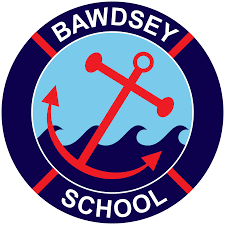 Year 2 -  What were the causes and the impact of the Great Fire of London                    Resilience    Caring                                   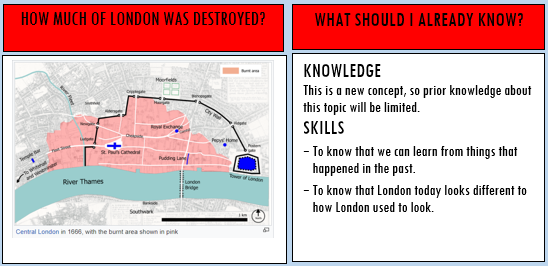 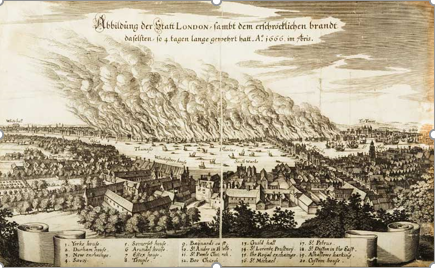 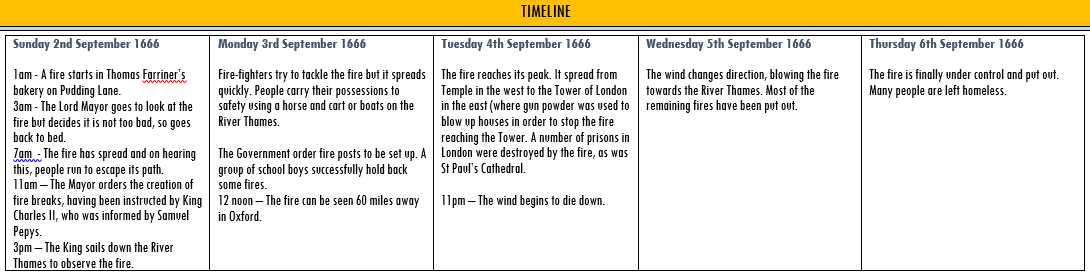 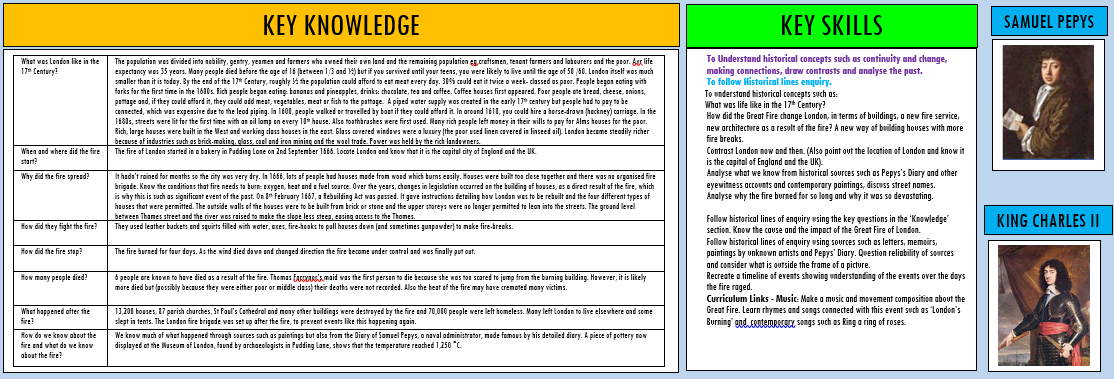 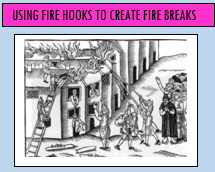 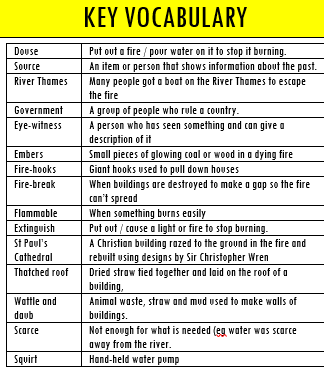 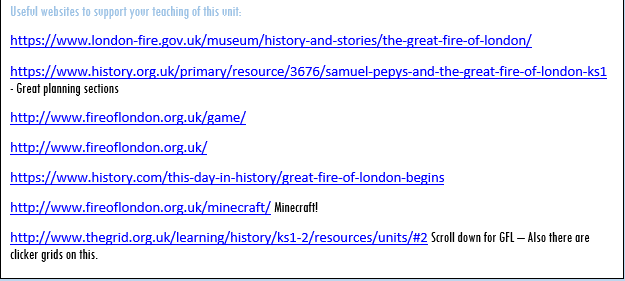 